WET-LAB Kayıt Formu / Registration Form / Регистрационная форма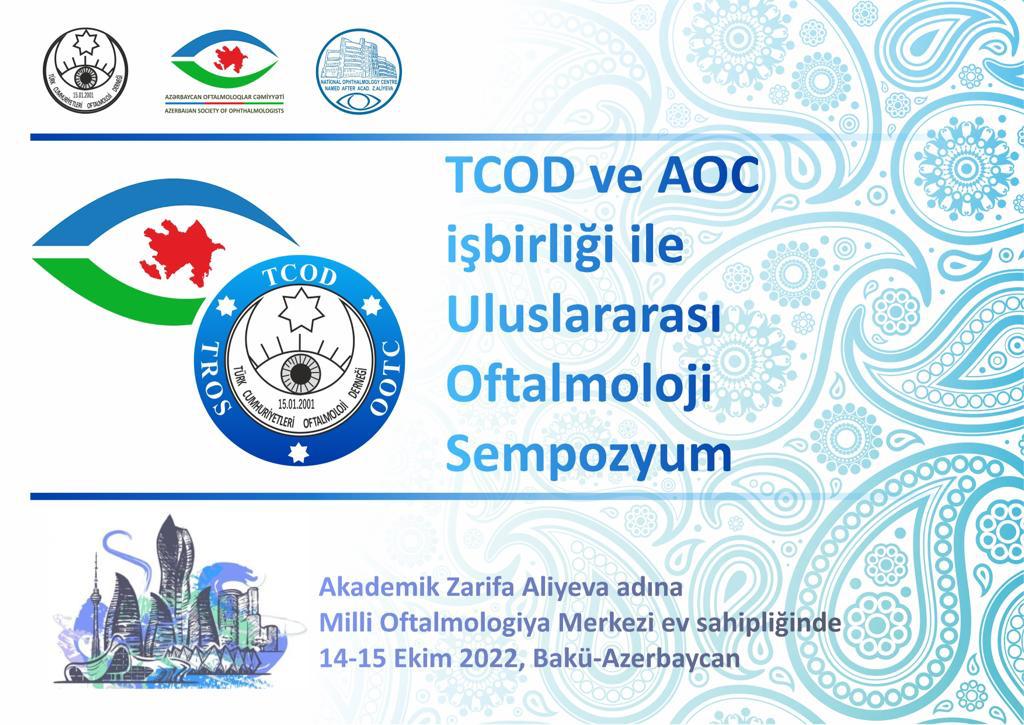 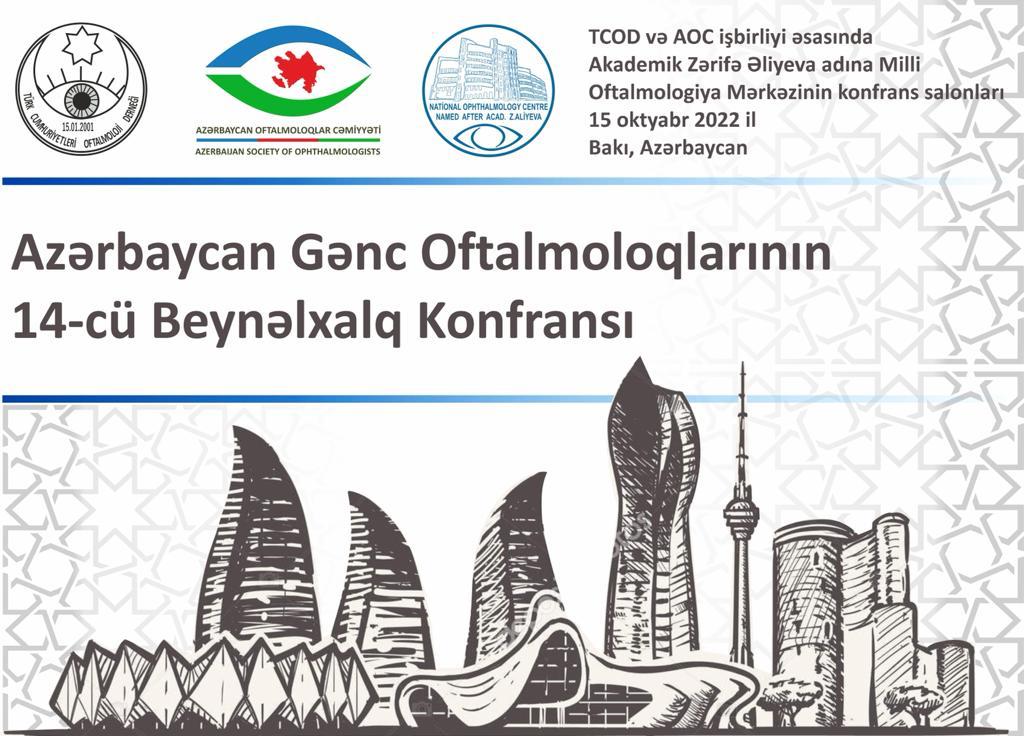 WET-Lab Kursu / WET-Lab Course / Курсы Вет-ЛабLütfen Kayıt Formunu aşağıdaki adreslere aynı anda gönderiniz /                                                                                               PleasesendtheRegistration Form at thesame time tothefollowingaddresses/ Пожалуйста, отправьте форму на все адреса одновременно 
gelisken@uludag.edu.tr oftalmoloqlarcemiyyeti@gmail.com İsim Soyad /Name andsurname/ Имя, Фамилияİsim Soyad /Name andsurname/ Имя, Фамилияİsim Soyad /Name andsurname/ Имя, Фамилияİsim Soyad /Name andsurname/ Имя, Фамилияİsim Soyad /Name andsurname/ Имя, ФамилияMeslek unvanı/ Professional title / Профессиональное званиеMeslek unvanı/ Professional title / Профессиональное званиеMeslek unvanı/ Professional title / Профессиональное званиеMeslek unvanı/ Professional title / Профессиональное званиеMeslek unvanı/ Professional title / Профессиональное званиеMeslek unvanı/ Professional title / Профессиональное званиеMeslek unvanı/ Professional title / Профессиональное званиеÇalıştığı kurum /Place of work / МестоработыÇalıştığı kurum /Place of work / МестоработыÇalıştığı kurum /Place of work / МестоработыÇalıştığı kurum /Place of work / МестоработыŞehir / City / городŞehir / City / городÜlkesi / Country / СтранаÜlkesi / Country / Страна40 yaşın altındayım /  I'm under 40 / Мне меньше 4040 yaşın altındayım /  I'm under 40 / Мне меньше 4040 yaşın altındayım /  I'm under 40 / Мне меньше 4040 yaşın altındayım /  I'm under 40 / Мне меньше 4040 yaşın altındayım /  I'm under 40 / Мне меньше 4040 yaşın altındayım /  I'm under 40 / Мне меньше 40Evet / Yes / даEvet / Yes / даHayır / No / нетHayır / No / нетHayır / No / нетTCOD Üye no /TROS membershipno / № членства ООТСTCOD Üye no /TROS membershipno / № членства ООТСTCOD Üye no /TROS membershipno / № членства ООТСTCOD Üye no /TROS membershipno / № членства ООТСTCOD Üye no /TROS membershipno / № членства ООТСTCOD Üye no /TROS membershipno / № членства ООТСAOC üye no / ASO membership no/ № членства MOAAOC üye no / ASO membership no/ № членства MOAAOC üye no / ASO membership no/ № членства MOAAOC üye no / ASO membership no/ № членства MOAAOC üye no / ASO membership no/ № членства MOAAOC üye no / ASO membership no/ № членства MOATCOD-AOC üyesi değilim/I am not a member of TROS-ASO / Я не являюсь членом ООТСTCOD-AOC üyesi değilim/I am not a member of TROS-ASO / Я не являюсь членом ООТСTCOD-AOC üyesi değilim/I am not a member of TROS-ASO / Я не являюсь членом ООТСTCOD-AOC üyesi değilim/I am not a member of TROS-ASO / Я не являюсь членом ООТСTCOD-AOC üyesi değilim/I am not a member of TROS-ASO / Я не являюсь членом ООТСTCOD-AOC üyesi değilim/I am not a member of TROS-ASO / Я не являюсь членом ООТСTCOD-AOC üyesi değilim/I am not a member of TROS-ASO / Я не являюсь членом ООТСTCOD-AOC üyesi değilim/I am not a member of TROS-ASO / Я не являюсь членом ООТСTCOD-AOC üyesi değilim/I am not a member of TROS-ASO / Я не являюсь членом ООТСTCOD-AOC üyesi değilim/I am not a member of TROS-ASO / Я не являюсь членом ООТСE-Posta adresi / E-Mail address / Электроння почтаE-Posta adresi / E-Mail address / Электроння почтаE-Posta adresi / E-Mail address / Электроння почтаE-Posta adresi / E-Mail address / Электроння почтаE-Posta adresi / E-Mail address / Электроння почтаE-Posta adresi / E-Mail address / Электроння почтаGSM no / Mobil tel. no / Номер мобильного тел.GSM no / Mobil tel. no / Номер мобильного тел.GSM no / Mobil tel. no / Номер мобильного тел.GSM no / Mobil tel. no / Номер мобильного тел.GSM no / Mobil tel. no / Номер мобильного тел.GSM no / Mobil tel. no / Номер мобильного тел.Katılım şekliParticipationStatusСтатусучастникаKatılımcı / participant / участникKatılımcı / participant / участникKatılımcı / participant / участникKatılımcı / participant / участникKatılımcı / participant / участникKatılım şekliParticipationStatusСтатусучастникаKonuşmacı SpeakerдокладчикKonuşmacı SpeakerдокладчикSerbest bildiri/ Free Paper/ Доклад на Свободную ТемуSerbest bildiri/ Free Paper/ Доклад на Свободную ТемуSerbest bildiri/ Free Paper/ Доклад на Свободную ТемуSerbest bildiri/ Free Paper/ Доклад на Свободную ТемуSerbest bildiri/ Free Paper/ Доклад на Свободную ТемуSerbest bildiri/ Free Paper/ Доклад на Свободную ТемуSerbest bildiri/ Free Paper/ Доклад на Свободную ТемуSerbest bildiri/ Free Paper/ Доклад на Свободную ТемуKatılım şekliParticipationStatusСтатусучастникаKonuşmacı SpeakerдокладчикKonuşmacı SpeakerдокладчикPanelist / Panelist / ВыступающийPanelist / Panelist / ВыступающийPanelist / Panelist / ВыступающийPanelist / Panelist / ВыступающийPanelist / Panelist / ВыступающийPanelist / Panelist / ВыступающийPanelist / Panelist / ВыступающийPanelist / Panelist / ВыступающийKatılım şekliParticipationStatusСтатусучастникаKonuşmacı SpeakerдокладчикKonuşmacı SpeakerдокладчикVideo sunumu / Video presentation/ Видео презентацияVideo sunumu / Video presentation/ Видео презентацияVideo sunumu / Video presentation/ Видео презентацияVideo sunumu / Video presentation/ Видео презентацияVideo sunumu / Video presentation/ Видео презентацияVideo sunumu / Video presentation/ Видео презентацияVideo sunumu / Video presentation/ Видео презентацияVideo sunumu / Video presentation/ Видео презентацияKatılım şekliParticipationStatusСтатусучастникаKonuşmacı SpeakerдокладчикKonuşmacı SpeakerдокладчикGörüntüleme Kulübü / Imaging Club / Имидж-КлубGörüntüleme Kulübü / Imaging Club / Имидж-КлубGörüntüleme Kulübü / Imaging Club / Имидж-КлубGörüntüleme Kulübü / Imaging Club / Имидж-КлубGörüntüleme Kulübü / Imaging Club / Имидж-КлубGörüntüleme Kulübü / Imaging Club / Имидж-КлубGörüntüleme Kulübü / Imaging Club / Имидж-КлубGörüntüleme Kulübü / Imaging Club / Имидж-КлубKatılım şekliParticipationStatusСтатусучастникаÇevirmen / Translator/переводчикÇevirmen / Translator/переводчикÇevirmen / Translator/переводчикÇevirmen / Translator/переводчикÇevirmen / Translator/переводчикHayırNoнетKursa katılacağım / Will participate to Wet-lab / Буду участвовать в Вет-ЛабKursa katılacağım / Will participate to Wet-lab / Буду участвовать в Вет-ЛабKursa katılacağım / Will participate to Wet-lab / Буду участвовать в Вет-ЛабHayırNoнетKatarakt Cerrahisi Cataract SurgeryОперация по удалению катарактыGlokom CerrahisiGlaucomaSurgeryХирургия глаукомыKatarakt + Glokom Cerrahisi Cataract + GlaucumaSurgeryКатаракта + Хирургия ГлаукомыKatarakt Cerrahisi Cataract SurgeryОперация по удалению катарактыGlokom CerrahisiGlaucomaSurgeryХирургия глаукомыKatarakt + Glokom Cerrahisi Cataract + GlaucumaSurgeryКатаракта + Хирургия Глаукомы